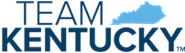 DEPARTMENT FOR LOCAL GOVERNEMENT CRF APPLICATIONDUPLICATION OF BENEFITS CERTIFICATIONThe Department for Local Government (“DLG”) policy is to ensure no duplication of benefits (“DOB”) occurs. A DOB occurs when an applicant receives assistance from multiple sources, e.g. Federal Emergency Management Agency (FEMA), the National Flood Insurance Program (NFIP), the Small Business Administration (SBA), private insurance companies, non-profits, city, state, etc. for a cumulative amount that exceeds the total need for reimbursement. The amount of DOB is the amount of assistance provided in excess of need, or duplication of invoices.Federal law prohibits federal agencies from providing assistance to any person, business concern, or other entity for any part of such loss as to which he has received financial assistance under any other program or from insurance or any other source.If DLG determines that a DOB has occurred, funds must be recaptured that are in excess of need and duplicate other assistance received by the beneficiary for the same purpose.I certify I have been notified and agree with this policy:____________________________			________________________Signature, Chief Executive Officer			DateSpecific Use of CRFAmount RequestedOther financial assistance received or applied for specific use